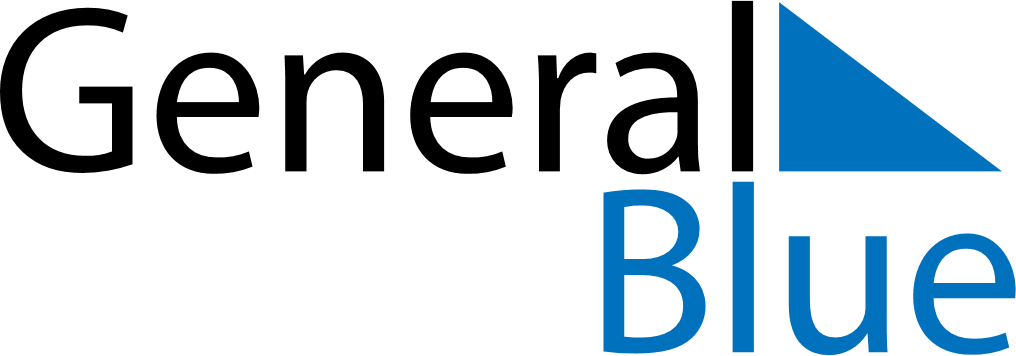 June 2023June 2023June 2023June 2023Svalbard and Jan MayenSvalbard and Jan MayenSvalbard and Jan MayenSundayMondayTuesdayWednesdayThursdayFridayFridaySaturday122345678991011121314151616171819202122232324Midsummar EveMidsummar Eve25262728293030